Муниципального автономного общеобразовательного учреждения «Прииртышская средняя общеобразовательная школа» - «Полуяновская средняя общеобразовательная школа»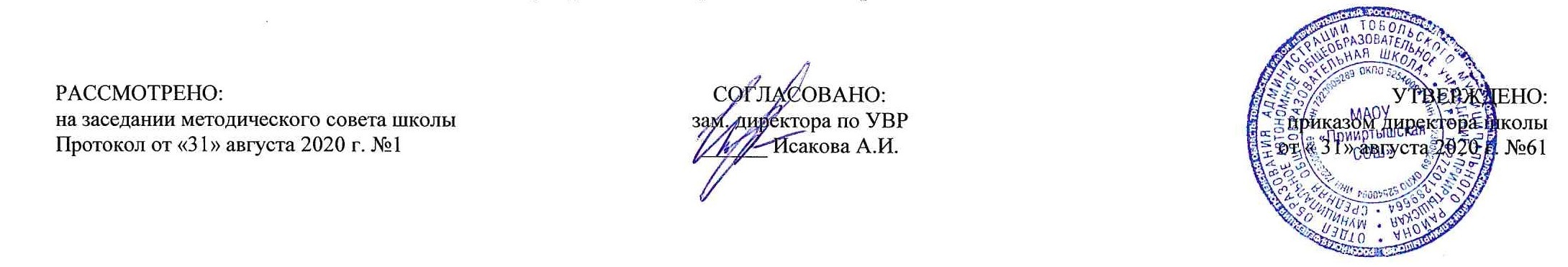 РАБОЧАЯ ПРОГРАММА по музыкедля 3 классана 2020-2021 учебный годПланирование составлено в соответствии 	ФГОС НООСоставитель программы: Комкова Ирина Витальевна,учитель начальных классов высшей квалификационной категориид. Полуянова2020 годПланируемые результаты освоения учебного предмета «Музыка»Содержание предмета «Музыка»        Раздел 1: «Россия – Родина моя» (5 часов).Урок 1. Мелодия - душа музыки. Рождение музыки как естественное проявление человеческого состояния. Интонационно-образная природа музыкального искусства. Интонация как внутреннее озвученное состояние, выражение эмоций и отражение мыслей. Основные средства музыкальной выразительности (мелодия). Песенность, как отличительная черта русской музыки. Углубляется понимание мелодии как основы музыки – ее души.Урок 2. Природа и музыка. Звучащие картины. Выразительность и изобразительность в музыке. Различные виды музыки: вокальная, инструментальная. Основные средства музыкальной выразительности (мелодия, аккомпанемент). Романс. Лирические образы в романсах и картинах русских композиторов и художников. Урок 3..«Виват, Россия!» (кант). «Наша слава – русская держава». Знакомство учащихся с жанром канта. Народные музыкальные традиции Отечества. Интонации музыкальные и речевые. Сходство и различие. Песенность, маршевость. Солдатская песня. Патриотическая тема в русских народных песнях. Образы защитников Отечества в различных жанрах музыки. Урок 4. Кантата Прокофьева «Александр Невский». Обобщенное представление исторического прошлого в музыкальных образах. Народная и профессиональная музыка. Кантата С. С. Прокофьева «Александр Невский». Образы защитников Отечества в различных жанрах музыки. Урок 5. Опера «Иван Сусанин». Обобщенное представление исторического прошлого в музыкальных образах. Сочинения отечественных композиторов о Родине. Интонация как внутреннее озвученное состояние, выражение эмоций и отражение мыслей. Образ защитника Отечества в опере М. И. Глинки «Иван Сусанин».        Раздел 2: «День, полный событий» (4 часа).Урок 6. Образы природы в музыке. Утро.  Звучание окружающей жизни, природы, настроений, чувств и характера человека. Песенность. Выразительность и изобразительность в музыкальных произведениях П.Чайковского «Утренняя молитва» и Э. Грига «Утро». Урок 7. Портрет в музыке. В каждой интонации спрятан человек. Выразительность и изобразительность в музыке. Интонация как внутреннее озвученное состояние, выражение эмоций и отражение мыслей. Портрет в музыке.Урок 8. «В детской». Игры и игрушки. На прогулке. Вечер. Выразительность и изобразительность в музыке. Интонационная выразительность. Детская тема в произведениях М. П. Мусоргского. Урок 9. Обобщающий урок 1 четверти. Обобщение музыкальных впечатлений третьеклассников за 1 четверть. Накопление учащимися слухового интонационно-стилевого опыта через знакомство с особенностями музыкальной речи композиторов (С. Прокофьева, П. Чайковского, Э. Грига, М. Мусоргского).        Раздел 3: «О России петь – что стремиться в храм» (4 часа).Урок 10. Древнейшая песнь материнства «Радуйся, Мария!»  Введение учащихся в художественные образы духовной музыки. Музыка религиозной традиции. Интонационно-образная природа музыкального искусства. Духовная музыка в творчестве композиторов. Образ матери в музыке, поэзии, изобразительном искусстве.Урок 11. Образ матери в музыке, поэзии, ИЗО.  Интонационно-образная природа музыкального искусства. Духовная музыка в творчестве композиторов. Образ матери в музыке, поэзии, изобразительном искусстве.Урок 12. Образ праздника в искусстве. Вербное воскресенье.Народные музыкальные традиции Отечества. Духовная музыка в творчестве композиторов. Образ праздника в искусстве. Вербное воскресенье.Урок 13. Святые земли Русской. Княгиня Ольга. Князь Владимир. Народная и профессиональная музыка. Духовная музыка в творчестве композиторов. Святые земли Русской.        Раздел 4: «Гори, гори ясно, чтобы не погасло!» (4 часа).Урок 14. «Настрою гусли на старинный лад» (былины).  Былина о Садко и Морском царе. Музыкальный и поэтический фольклор России. Народные музыкальные традиции Отечества. Наблюдение народного творчества. Жанр былины.Урок 15. Певцы русской старины.  «Лель, мой Лель…» Музыкальный и поэтический фольклор России. Народная и профессиональная музыка. Певцы – гусляры. Образы былинных сказителей, народные традиции и обряды в музыке русских композиторов (М. Глинки, Н. Римского-Корсакова).Урок 16. Обобщающий урок 2 четверти. Накопление и обобщение музыкально-слуховых впечатлений третьеклассников за 2 четверть. Урок 17. Звучащие картины. «Прощание с Масленицей». Музыкальный и поэтический фольклор России: обряды. Народная и профессиональная музыка. Народные традиции и обряды в музыке русского композитора Н. Римского-Корсакова.       Раздел 5: «В музыкальном театре» (6 часов).Урок 18. Опера «Руслан и Людмила». Опера. Музыкальное развитие в сопоставлении и столкновении человеческих чувств, тем, художественных образов. Формы построения музыки как обобщенное выражение художественно-образного содержания произведения. Певческие голоса. Музыкальные темы-характеристики главных героев. Интонационно-образное развитие в опере М.Глинки «Руслан и Людмила».Урок 19. Опера «Орфей и Эвридика».Опера. Музыкальное развитие в сопоставлении и столкновении человеческих чувств, тем, художественных образов. Основные средства музыкальной выразительности. Интонационно-образное развитие в опере К.Глюка «Орфей и Эвридика».Урок 20. Опера «Снегурочка». Интонация как внутренне озвученное состояние, выражение эмоций и отражений мыслей. Музыкальное развитие в сопоставлении и столкновении человеческих чувств, тем, художественных образов. Музыкальные темы-характеристики главных героев. Интонационно-образное развитие в опере Н.Римского-Корсакова «Снегурочка» Урок 21. Опера «Садко».  «Океан – море синее». Интонация как внутренне озвученное состояние, выражение эмоций и отражений мыслей. Музыкальное развитие в сопоставлении и столкновении человеческих чувств, тем, художественных образов. Музыкальные темы-характеристики главных героев. Интонационно-образное развитие в опере Н.Римского-Корсакова «Снегурочка» и во вступлении к опере «Садко» «Океан – море синее». Урок 22. Балет «Спящая красавица». Балет. Музыкальное развитие в сопоставлении и столкновении человеческих чувств, тем, художественных образов. Интонационно-образное развитие в балете П.И.Чайковского «Спящая красавица». Контраст. Урок 23.  В современных ритмах (мюзиклы). Обобщенное представление об основных образно-эмоциональных сферах музыки и многообразии музыкальных жанров. Мюзикл. Мюзикл как жанр легкой музыки.       Раздел 6: «В концертном зале» (5 часов). Урок 24. Музыкальное состязание (концерт). Различные виды музыки: инструментальная.  Концерт. Композитор – исполнитель – слушатель. Жанр инструментального концерта.Урок 25. Музыкальные инструменты (флейта). Звучащие картины. Музыкальные инструменты. Выразительные возможности флейты. Урок 26. Музыкальные инструменты (скрипка). Обобщающий  урок 3 четверти.  Музыкальные инструменты. Выразительные возможности скрипки. Выдающиеся скрипичные мастера и исполнители. Обобщение музыкальных впечатлений третьеклассников за 3   четверть.Урок 27. Сюита «Пер Гюнт». Формы построения музыки как обобщенное выражение художественно-образного содержания произведений. Развитие музыки – движение музыки. Песенность, танцевальность, маршевость. Контрастные образы сюиты Э.Грига «Пер Гюнт».Урок 28. «Героическая» (симфония). Мир Бетховена. Симфония.  Формы построения музыки как обобщенное выражение художественно-образного содержания произведений. Контрастные образы симфонии Л.Бетховена. Музыкальная форма (трехчастная). Темы, сюжеты и образы музыки Бетховена.        Раздел 7: «Чтоб музыкантом быть, так надобно уменье» (6 часов).Урок 29. «Чудо-музыка». Острый ритм – джаза звуки. Обобщенное представление об основных образно-эмоциональных сферах музыки и о многообразии музыкальных жанров и стилей. Композитор- исполнитель – слушатель. Джаз – музыка ХХ века. Известные джазовые музыканты-исполнители. Музыка – источник вдохновения и радости.Урок 30. «Люблю я грусть твоих просторов». Мир Прокофьева. Интонация как внутреннее озвученное состояние, выражение эмоций и отражение мыслей. Музыкальная речь как сочинения композиторов, передача информации, выраженной в звуках. Сходство и различие музыкальной речи Г. Свиридова, С. Прокофьева, Э. Грига, М. Мусоргского.Урок 31. Певцы родной природы (Э. Григ, П. Чайковский). Интонация как внутреннее озвученное состояние, выражение эмоций и отражение мыслей. Музыкальная речь как сочинения композиторов, передача информации, выраженной в звуках.Выразительность и изобразительность в музыке. Сходство и различие музыкальной речи Э. Грига и П. Чайковского.Урок 32. Прославим радость на земле.  Музыкальная речь как способ общения между людьми, ее эмоциональное воздействие на слушателей. Музыкальная речь как сочинения композиторов, передача информации, выраженной в звуках. Композитор – исполнитель – слушатель. Урок 33. «Радость к солнцу нас зовет». Музыкальная речь как способ общения между людьми, ее эмоциональное воздействие на слушателей. Музыкальная речь как сочинения композиторов, передача информации, выраженной в звуках.  Музыка – источник вдохновения и радости.Урок 34. Обобщающий урок 4 четверти. Заключительный урок – концерт. Обобщение музыкальных впечатлений третьеклассников за 4 четверть и год. Составление афиши и программы концерта. Исполнение выученных и полюбившихся  песен  всего учебного  года.Тематическое планирование                                                                                                                                                                                                                        Приложение 1Календарно-тематическое планирование Ученик научитсяУченик получит возможность научитьсяМузыка в жизни человекаМузыка в жизни человекавоспринимать музыку различных жанров; размышлять о музыкальных произведениях как способе выражения чувств и мыслей человека;эмоционально, эстетически откликаться на искусство, выражая своё отношение к нему в различных видах музыкально-творческой деятельности;ориентироваться в музыкально-поэтическом творчестве, в многообразии музыкального фольклора России, в том числе родного края;ценить отечественные народные музыкальные традиции;воплощать художественно-образное содержание и интонационно-мелодические особенности профессионального и народного творчества (в пении, слове, движении, играх, действах и др.).реализовывать творческий потенциал, осуществляя собственные музыкально-исполнительские замыслы в различных видах деятельности;организовывать культурный досуг, самостоятельную музыкально-творческую деятельность;музицировать.Основные закономерности музыкального искусстваОсновные закономерности музыкального искусствасоотносить выразительные и изобразительные интонации; узнавать характерные черты музыкальной речи разных композиторов; воплощать особенности музыки в исполнительской деятельности на основе полученных знаний;наблюдать за процессом и результатом музыкального развития на основе сходства и различий интонаций, тем, образов и распознавать художественный смысл различных форм построения музыки;общаться и взаимодействовать в процессе ансамблевого, коллективного (хорового и инструментального) воплощения различных художественных образов.реализовывать собственные творческие замыслы в различных видах музыкальной деятельности (в пении и интерпретации музыки, игре на детских элементарных музыкальных инструментах, музыкально-пластическом движении и импровизации);использовать систему графических знаков для ориентации в нотном письме при пении простейших мелодий;владеть певческим голосом как инструментом духовного самовыражения и участвовать в коллективной творческой деятельности при воплощении заинтересовавших его музыкальных образов.Музыкальная картина мираМузыкальная картина мираисполнять музыкальные произведения разных форм и жанров (пение, драматизация, музыкально-пластическое движение, инструментальное музицирование, импровизация и др.);определять виды музыки, сопоставлять музыкальные образы в звучании различных музыкальных инструментов, в том числе и современных электронных;оценивать и соотносить музыкальный язык народного и профессионального музыкального творчества разных стран мира.адекватно оценивать явления музыкальной культуры и проявлять инициативу в выборе образцов профессионального и музыкально-поэтического творчества народов мира;оказывать помощь в организации и проведении школьных культурно-массовых мероприятий; представлять широкой публике результаты собственной музыкально-творческой деятельности (пение, инструментальное музицирование, драматизация и др.); собирать музыкальные коллекции (фонотека, видеотека).№ п/пНаименование раздела, темыКоличество часов1.«Россия — Родина моя».Мелодия  - душа музыки. Природа и музыка. Звучащие картины. «Виват, Россия!» (кант). «Наша слава – русская держава». Кантата Прокофьева «Александр Невский». Опера «Иван Сусанин».52.«День,  полный  событий»Образы природы в музыке. Утро.  Портрет в музыке. В каждой интонации спрятан человек.«В детской». Игры и игрушки. На прогулке. Вечер. Обобщающий  урок  1 четверти.43.«О России петь – что стремиться в храм»Древнейшая песнь материнства  «Радуйся, Мария!»  Образ матери в музыке, поэзии, ИЗО.  Образ праздника в искусстве. Вербное воскресенье.Святые  земли Русской. Княгиня Ольга. Князь Владимир.44..«Гори, гори ясно, чтобы не погасло!» «Настрою гусли на старинный лад» (былины).  Былина о Садко и Морском царе. Певцы русской старины.  «Лель, мой Лель…»Обобщающий  урок 2 четверти.Звучащие картины. «Прощание с Масленицей».45.«В музыкальном театре» Опера «Руслан и Людмила». Опера «Орфей и Эвридика».Опера «Снегурочка». Опера «Садко».  «Океан – море синее». Балет «Спящая красавица». В современных ритмах (мюзиклы).66.«В концертном зале» Музыкальное состязание (концерт). Музыкальные инструменты (флейта). Звучащие картины.Музыкальные инструменты (скрипка). Обобщающий урок 3 четверти.  Сюита «Пер Гюнт». «Героическая» (симфония). Мир Бетховена.57.«Чтоб музыкантом быть, так надобно уменье» «Чудо-музыка». Острый ритм – джаза звуки. «Люблю я грусть твоих просторов». Мир Прокофьева. Певцы родной природы (Э. Григ, П. Чайковский). Прославим радость на земле.  «Радость к солнцу нас зовет».Обобщающий урок 4 четверти. Заключительный  урок – концерт.6Итого за 1 четверть9Итого за 2 четверть7Итого за 3 четверть10Итого за 4 четверть8Итого за год:   34№ п/п№ в темеДатаДатаТемаТип урока, форма проведения                     Планируемые предметные результаты№ п/п№ в темепланфактТемаТип урока, форма проведения                     Планируемые предметные результатыРаздел 1. Россия – Родина моя. (5 часов)Раздел 1. Россия – Родина моя. (5 часов)Раздел 1. Россия – Родина моя. (5 часов)Раздел 1. Россия – Родина моя. (5 часов)Раздел 1. Россия – Родина моя. (5 часов)Раздел 1. Россия – Родина моя. (5 часов)1.1Мелодия – душа музыки.С. 6 – 7.Урок открытия новых знаний.Знать, что «песенность» является отличительной чертой музыки русских композиторов.Уметь: определять характер  музыкальных произведений.2.2Природа и музыка. Звучащие картины.С. 8 – 9.Урок открытия новых знаний.Урок смешанного типа.Знать: определение понятия – романс, его отличие от песни.Уметь: эмоционально  откликаться на музыку разных жанров3.3Виват, Россия! (кант). Наша слава – русская держава.С. 10 – 14.Урок открытия новых знаний.Знать: определение понятия кант, его историю, особенности.Уметь:  определять характер и настроение музыкальных произведений с ярко выраженным жизненным содержанием.4.4Кантата  Прокофьева «Александр Невский».С. 15 – 17.Урок рефлексии.Знать: определение понятия – кантата; содержание кантаты «Александр Невский»Уметь: определять характер музыкальных произведений.5.5Опера М. И. Глинки «Иван Сусанин». С. 18 – 22.Урок открытия новых знаний. Урок смешанного типа.Знать: понятие – опера; содержание  - «И. Сусанин»Уметь: эмоционально  откликаться на музыку разных жанров Раздел 2.  День, полный событий. (4 часа)Раздел 2.  День, полный событий. (4 часа)Раздел 2.  День, полный событий. (4 часа)Раздел 2.  День, полный событий. (4 часа)Раздел 2.  День, полный событий. (4 часа)Раздел 2.  День, полный событий. (4 часа)Раздел 2.  День, полный событий. (4 часа)6.1Образы природы в музыке. Утро.С. 23 – 25.Урок рефлексии.Знать: выразительные и изобразительные средства в музыке разных стилей и жанров.Уметь:  эмоционально  откликаться на музыку разных жанров7.2Портрет в музыке. В каждой интонации спрятан человек.С. 26 – 27.Урок общеметодологической направленности.Знать: выразительные и изобразительные средства в музыке разных стилей и жанров.Уметь: определять жанровую принадлежность прозвучавших произведений.8.3«В детской». Игры и игрушки. На прогулке. Вечер.Урок открытия новых знаний.Знать: выразительные и изобразительные музыки.Уметь: эмоционально  откликаться на музыку разных жанров9.4Обобщающий урок 1четверти.Урок развивающего контроля.Урок-концерт.Знать: выразительные и изобразительные музыки.Уметь: эмоционально  откликаться на музыку разных жанровРаздел 3. «О России петь – что стремиться в храм». (4 часа)Раздел 3. «О России петь – что стремиться в храм». (4 часа)Раздел 3. «О России петь – что стремиться в храм». (4 часа)Раздел 3. «О России петь – что стремиться в храм». (4 часа)Раздел 3. «О России петь – что стремиться в храм». (4 часа)Раздел 3. «О России петь – что стремиться в храм». (4 часа)Раздел 3. «О России петь – что стремиться в храм». (4 часа)10.1Древнейшая песнь материнства.   «Радуйся, Мария!...»С. 40 – 45. Урок открытия новых знаний.Знать: религиозные жанры музыкального искусстваУметь: выражать свое отношение к музыке в слове (эмоциональный словарь)11.2Образ матери в музыке, поэзии, ИЗО.С. 46 – 47.Урок рефлексии.Урок – путешествие.Знать: священные образы воплощения Девы Марии в искусстве.Уметь: выражать свое отношение к музыке в слове (эмоциональный словарь)12.3Образ праздника в искусстве: Вербное воскресенье. С. 48 – 51.Урок рефлексии.Урок – проект.Знать: главные религиозные праздники: Вербное воскресенье.Уметь: определять характер музыкальных произведений и настроение.13.4Святые земли русской. Княгиня Ольга. Князь Владимир.С. 52 – 54.Урок открытия новых знаний.Мультимедиа – урок.Знать: святых земли Русской и как их образы воплотились в искусстве. Жанр - величаниеУметь:  определять характер музыкальных произведений и настроение.Раздел 4. «Гори, гори ясно, чтобы не погасло!» (4 часа)Раздел 4. «Гори, гори ясно, чтобы не погасло!» (4 часа)Раздел 4. «Гори, гори ясно, чтобы не погасло!» (4 часа)Раздел 4. «Гори, гори ясно, чтобы не погасло!» (4 часа)Раздел 4. «Гори, гори ясно, чтобы не погасло!» (4 часа)Раздел 4. «Гори, гори ясно, чтобы не погасло!» (4 часа)Раздел 4. «Гори, гори ясно, чтобы не погасло!» (4 часа)14.1Настрою гусли на старинный лад… Былина о Садко и Морском царе.С. 56 – 57.Урок открытия новых знаний.Знать: определение былины, ее историю развития, имена былинных сказителей.Уметь:  эмоционально  откликаться на музыку разных жанров; выразительно исполнять  песни.15.2Певцы русской старины.  «Лель мой, Лель…»С. 58 – 60.Урок общеметодологической направленности.Знать: образы былинных сказителей; определение былины.Уметь:  выражать свое отношение к музыке в слове; владеть певческими умениями и навыками (чистое звукоизвлечение, правильное дыхание).16.3Обобщающий урок 2-й четверти. С. 62 – 64.Урок развивающего контроля.Урок-концерт.Знать/понимать: названия изученных произведений и их авторов, Уметь: узнавать изученные музыкальные произведения, называть имена их авторов17.4Звучащие картины. Прощание с Масленицей. С. 64 – 68.Урок общеметодологической направленности.Урок-проект.Знать: народные традиции и обряды в музыке русских композиторов;  игры и обряды в календарных праздниках  (Рождество, Масленица и др.)  Уметь:  выразительно исполнять  песни.Раздел 5. «В музыкальном театре». (6 часов)Раздел 5. «В музыкальном театре». (6 часов)Раздел 5. «В музыкальном театре». (6 часов)Раздел 5. «В музыкальном театре». (6 часов)Раздел 5. «В музыкальном театре». (6 часов)Раздел 5. «В музыкальном театре». (6 часов)Раздел 5. «В музыкальном театре». (6 часов)18.1Опера  М.И.Глинки «Руслан и Людмила». С. 70 – 75.Урок открытия новых знаний. Мультимедиа – урок.Знать понятия:  ария, баритон,  сопрано,  бас,  рондо,  увертюра,  операУметь:  определять характер и настроение музыкальных произведений.19.2Опера К.Глюка «Орфей и Эвридика».С. 76 – 77.Урок рефлексии.Знать понятия:  ария, баритон,  сопрано,  бас,  рондо,  увертюра,  операУметь:  определять характер и настроение музыкальных произведений.20.3Опера Римского-Корсакова  «Снегурочка» Волшебное дитя природы.С. 78 – 83. Урок общеметодологической направленности. Мультимедиа – урок.Знать понятия: ария, сопрано, тенор, тембр, опера; инструменты симфонического оркестра.Уметь проводить интонационно-образный анализ музыки.21.4Опера Римского-Корсакова  «Садко».Океан-море синее.С. 84 – 85.Урок общеметодологической направленности.Знать понятия: интонация, увертюра, трехчастная форма.Уметь проводить интонационно-образный анализ музыки.22.5Балет Чайковского «Спящая красавица».С. 86 – 89.Урок открытия новых знаний.Мультимедиа – урок.Знать понятия: балет, интонация.Уметь: проводить интонационно-образный анализ музыки.23.6В современных ритмах (мюзикл).С. 90 – 92, повторить словарь музыкальных терминов.Урок общеметодологической направленности.Знать: мюзикл как жанр легкой музыки. Уметь выразительно исполнять фрагменты из мюзиклов.Раздел 6. «В концертном зале» (5 часов)Раздел 6. «В концертном зале» (5 часов)Раздел 6. «В концертном зале» (5 часов)Раздел 6. «В концертном зале» (5 часов)Раздел 6. «В концертном зале» (5 часов)Раздел 6. «В концертном зале» (5 часов)Раздел 6. «В концертном зале» (5 часов)24.1Музыкальное состязание (концерт).С. 94 – 95.Урок открытия новых знаний.Урок – концерт.Знать понятия: концерт, композитор, исполнитель.Уметь: проводить интонационно-образный анализ музыки.25.2Музыкальные   инструменты (флейта). Звучащие картины.С. 96 – 99.Урок общеметодологической направленности.Знать: тембры флейты и инструментов симфонического оркестра.Уметь: проводить интонационно-образный анализ музыки.26.3Музыкальные инструменты (скрипка).С. 100 – 101.Урок развивающего контроля.Урок-концерт.Знать: музыкальные жанры, музыкальные термины, тембры скрипки и инструментов симфонического оркестра.Уметь: проводить интонационно-образный анализ музыки.27.4Сюита Э. Грига  «Пер Гюнт».С. 102 – 105.Урок открытия новых знаний. Урок – путешествие.Знать понятия: сюита; музыкальные жанры.Уметь: проводить интонационно-образный анализ музыки.28.5Героическая (симфония). Мир Бетховена.С. 106 – 114.Урок открытия новых знаний.Знать понятия: симфония, дирижер, тема, вариации.Уметь:  проводить интонационно-образный анализ музыки; выразительно исполнять песни.Раздел 7.  «Чтоб музыкантом быть, так надобно уменье…» (6 часов)Раздел 7.  «Чтоб музыкантом быть, так надобно уменье…» (6 часов)Раздел 7.  «Чтоб музыкантом быть, так надобно уменье…» (6 часов)Раздел 7.  «Чтоб музыкантом быть, так надобно уменье…» (6 часов)Раздел 7.  «Чтоб музыкантом быть, так надобно уменье…» (6 часов)Раздел 7.  «Чтоб музыкантом быть, так надобно уменье…» (6 часов)Раздел 7.  «Чтоб музыкантом быть, так надобно уменье…» (6 часов)26.04.29.1Чудо – музыка. Острый ритм -  джаза звуки.С. 116 – 119.Урок открытия новых знаний.Знать понятия: ритм, импровизация, особенности джазовой музыки.Уметь:  выразительно исполнять песни.30.2«Люблю я грусть твоих просторов» Мир Прокофьева.С. 120 – 123.Урок рефлексии.Знать: особенности звучания духовых инструментов, сочетание тембров.Уметь:  определять характер музыкальных произведений и настроение31.3Певцы родной природы.   (Э. Григ, П. Чайковский)С. 124 – 125.Урок общеметодологической направленности.Знать понятия: кантата, хор, вокальная и инструментальная музыка; особенности музыкального языка разных композиторов.Уметь:  выразительно исполнять песни.32.4Прославим радость на земле.С. 126 –127.Урок общеметодологической направленности.Знать понятия: музыкальные жанры, симфония.Уметь:  определять характер музыкальных произведений и настроение; владеть певческими умениями и навыками33.5Радость к солнцу нас зовет.С. 127 – 128.Урок общеметодологической направленности. Урок – экскурсия.Знать понятия: музыкальные жанры, симфония.Уметь:  определять характер музыкальных произведений и настроение; владеть певческими умениями и навыками34.6Обобщающий урок.Урок – концерт.Урок развивающего контроля.Урок-концерт.Уметь:  определять характер музыкальных произведений и настроение; владеть певческими умениями и навыками.